Департамент охорони здоров’я Вінницької облдержадміністраціїАНАЛІЗ РЕГУЛЯТОРНОГО ВПЛИВУПРОЕКТУрозпорядження голови Вінницької обласної державної адміністрації«Про внесення змін до Тарифів на платні медичні послуги, що надаються комунальним підприємством  «Вінницький обласний наркологічнийдиспансер «Соціотерапія»                                                                  м. ВінницяАналіз регуляторного впливу
I.  Визначення проблеми, яку передбачається розв’язати шляхом державного регулювання.Комунальне підприємство «Вінницький обласний наркологічний диспансер «Соціотерапія» (надалі - Диспансер) є комунальним спеціалізованим лікувальним некомерційним підприємством охорони здоров'я і є власністю територіальної громади м. Вінниці. Диспансер функціонує з метою надання третинного рівня високо спеціалізованої медичної допомоги - наркологічних медичних послуг, в тому числі профілактичних та реабілітаційних, організації профілактичних засобів серед населення, виконання заходів загальнодержавних та регіональних програм, підтримки та організації програм щодо забезпечення  здорового способу життя. Предметом діяльності Диспансеру є:      -  амбулаторне і стаціонарне лікування хворих на розлади психіки та поведінки внаслідок вживання психоактивних речовин (алкоголь, наркотичні речовини, хімічні речовини токсичної дії тютюн, тощо);консультативні амбулаторні і стаціонарні огляди і обстеження;діагностичні огляди та обстеження для встановлення або виключення діагнозу наркотичного захворювання;динамічне диспансерне спостереження наркологічних хворих;підтримуюче лікування хворих диспансерної групи;анонімне амбулаторне і стаціонарне лікування наркологічних хворих;лікування методом замісної терапії препаратами, дозволеними для використання;обов‘язкове лікування наркологічних хворих за вироком суду;проведення профілактичних медичних оглядів відповідного чинного законодавства України;проведення медичних оглядів для встановлення стану сп‘яніння;проведення обов‘язкових профілактичних наркологічних оглядів для визначення наркологічних протипоказань для провадження різних видів діяльності;проведення комплексних медико - психологічних реабілітаційних заходів категоріям осіб, які належать до групи підвищеного ризику щодо наркологічних захворювань;проведення хіміко-токсикологічних аналізів біологічних рідин організму людини для визначення наявності алкоголю і наркотичних речовин;проведення експрес-аналізів для визначення речовин наркотичної дії, гепатитів, сифілісу тощо;придбання, зберігання, перевезення, реалізація (відпуск), використання, знищення наркотичних засобів, психотропних речовин і прекурсорів;проведення профілактичних засобів серед населення;здійснення регіональних організаційно-методичних функцій щодо надання наркологічної допомоги населенню області;впровадження новітніх технологій в діагностично-лікувальний процес;інші види медичної практики не заборонені чинним законодавством України.   Важливою   із  проблем діяльності Диспансеру є  недостатнє  фінансування, що призводить  до необхідності  постійно  шукати нові шляхи для забезпечення  виконання обов’язків, по наданню  якісної  медичної допомоги.Одним з шляхів вирішення проблем  є розширення надання платних медичних послуг та обґрунтованість  відшкодування вартості наданих послуг.    На даний час КП ВОНД «Соціотерапія» надає платні медичні послуги за тарифами затвердженими   розпорядженням Вінницької ОДА від 19.04.2012 р.  № 209, затрати за якими не покривають витрат диспансеру, пов’язаних з наданням медичних послуг, а саме на виплату заробітної плати медпрацівникам, що  задіяні в наданні послуги, оплату відшкодування за  надані   комунальні   послуги та   енергоносії, придбання   медпрепаратів та реактивів для проведення медичної послуги,   що призводить не до розвитку і оновлення матеріально-технічної бази  Диспансеру, а навпаки  збільшує використання бюджетних коштів. Зважаючи на вищевказане, виникла необхідність затвердження нових тарифів на платні медичні послуги, для розрахунку яких враховано наступне :- зростання мінімальної заробітної плати в 2,3 рази;
- збільшення тарифів на комунальні послуги та вартості енергетичних ресурсів: - теплопостачання – в 2,4 рази,- водопостачання та водовідведення – 1,2 рази,- електроенергія – 2,5 рази, - вивіз сміття  – 1,9 рази;
- встановлення диференціації заробітної плати медичним працівникам з 1 січня 2017 року в розмірі до 50%.
Проектні тарифи на платні медичні послуги збільшуються у середньому в 2 рази.Крім того за період з 2012 року по 2018 рік значно збільшились закупівельні ціни на матеріали, медикаменти, реактиви і засоби медичного призначення, а це в свою чергу до 30% вартості послуги.
Основні групи (підгрупи), на які проблема справляє вплив: Затвердження нових тарифів на медичні послуги дасть можливість отримати кошти, які будуть спрямовані на зменшення навантаження на бюджет  Диспансеру , покриття обов’язкових витрат. З’явиться можливість використання коштів на заходи , пов’язані з організацією надання послуг, поліпшення умов утримання Диспансеру, відновлення та  поліпшення  матеріально-технічної бази, надання більш якісних медичних послуг.
II. Цілі державного регулювання
До основних цілей даного регуляторного акту належать:
- забезпечення надання якісних медичних послуг за доступними тарифами та інтересів Закладу щодо відшкодування витрат  на  надання  послуг;
- покращення умов для надання платних послуг;
- залучення коштів до спеціального фонду Диспансеру, які будуть спрямовані на поліпшення рівня  матеріально-технічного стану;
- затвердження економічно обґрунтованих розмірів тарифів на платні послуги.III. Визначення та оцінка альтернативних способів досягнення цілейОцінка впливу на сферу інтересів державиОцінка впливу на сферу інтересів громадян Оцінка впливу на сферу інтересів суб’єктів господарюванняКількісне визначення витрат, які будуть виникати внаслідок дії регуляторного акту  Затвердження регуляторного акту надасть можливість задовольнити потреби у розв’язанні визначеної проблеми та забезпечити досягненняв становлених цілей. Запропонований спосіб відповідає діючому законодавству та сприяє покращенню надання якісних медичних послуг, а також оновленню матеріально-технічної бази Диспансеру, зменшення навантаження на бюджет.
IV. Вибір найбільш оптимального альтернативного способу досягнення             цілейНайбільш сприятливим  буде прийняти даний регуляторний акт, оскільки  прийняття  передбачає правове врегулювання надання медичних послуг населенню за економічно обґрунтованими тарифами, дозволить задовольнити попит споживачів в отриманні якісних медичних послуг, матиме позитивний вплив на покращення фінансового стану Диспансеру, зменшення витрат бюджетних коштів.
Впровадження та виконання вимог регуляторного акту не потребує додаткових витрат бюджетних коштів.

V. Механізми та заходи, які забезпечать розв’язання визначеної проблемиМеханізмом розв’язання проблеми є прийняття розпорядження голови обласної державної адміністрації «Про затвердження тарифів на платні послуги, що надаються комунальним підприємством «Вінницький обласний наркологічний диспансер «Соціотерапія». 
Затвердження тарифів на платні послуги дозволять задовольнити попит споживачів в отриманні якісних медичних послуг, скоротити бюджетне фінансування за рахунок отримання додаткового джерела фінансування, яке буде   направлено  не лише на покриття прямих витрат диспансеру, а й спрямування коштів на придбання нового, сучасного, більш функціонального  медичного обладнання, удосконалення матеріально-технічної бази , що в свою чергу підвищить якість надання медичних послуг.Калькуляція  розрахунку вартості  платних послуг, що надаються комунальним підприємством «Вінницький обласний наркологічний диспансер «Соціотерапія» додається.КАЛЬКУЛЯЦІЯ                                                                                                                       на платну послугу «Наркологічний профогляд ( в т.ч. дослідження активності гаммаглутамілтрансферази сироватки крові- забір крові з вени)» 
За основу визначення вартості послуги було взято витрати, пов’язані  з безпосереднім наданням цих послуг, а саме: заробітна плата медичного персоналу, що задіяний у наданні послуги, нарахування на заробітну плату, витрати на матеріали, комунальні послуги.
Відповідно до вимог регуляторної політики, проект розпорядження голови обласної державної адміністрації буде розміщено на офіційному сайті для обговорювання та отримання зауважень і пропозицій від усіх зацікавлених сторін, які будуть враховані для подальшого затвердження тарифів на платні послуги. 
Надалі диспансер планує поступово закупити: газовий хроматограф «Цвет-50» вартістю – 500,0 тис. грн., аналізатор біохімічний  «Humalyzer-3000» - 225,0 тис. грн., гематологічний аналізаторВС-5500 –226,3тис.грн. Усі завдання можуть бути реалізовані тільки при достатній кількості коштів. Тому планова рентабельність платної медичної послуги  становить 20%.
VI. Оцінка виконання вимог регуляторного акта залежно від ресурсів, якими розпоряджаються органи виконавчої влади чи органи місцевого самоврядування, фізичні та юридичні особи, які повинні проваджувати 
або виконувати ці вимогиТЕСТ малого підприємництва  ( М – Тест)Консультації з представниками  мікро -  та малого підприємництва  щодо оцінки  впливу  регулювання.       Консультації щодо визначення впливу запропонованого регулювання на суб’єкти малого підприємництва  та визначення детального переліку процедур, виконання яких необхідно для здійснення регулювання, проведені розробником у період з 01.02.2018 р. по 01.04.2018 р.Вимірювання впливу регулювання на суб’єкти малого підприємництва :Кількість   суб’єктів  малого підприємництва становить 19  одиниць.Питома вага суб’єктів малого підприємництва у загальній кількості суб’єктів господарювання, на яких  проблема має вплив становить 28% ( відповідно до таблиці ‘’Оцінка впливу на сферу інтересів суб’єктів господарювання’’  додатку 1.Розрахунок витрат суб’єктів  малого підприємництва  на виконання вимог регулювання:Бюджетні витрати на адміністрування  регулювання  суб’єктів малого підприємництва, що виникають на виконання вимог регулювання  відсутні.Розрахунок  сумарних витрат суб’єктів  малого підприємництва, що виникають  на виконання вимог  регулювання:Розроблення  корегуючих   (пом’якшувальних )  заходів  для малого  підприємництва щодо запропонованого регулювання немає потреби, тому що  прийняття  даного  регуляторного акту враховує  інтереси зацікавлених осіб :держави, суб’єктів господарювання  великого, середнього  та  малого бізнесу, диспансеру, як суб’єкта  господарювання, та населення і  передбачає затвердження  економічно обгрунтованих тарифів на послуги, які надає КП ВОНД «Соціотерапія» для суб’єктів господарювання незалежно від форми власності та населенню м. Вінниці , що відповідає потребам у вирішенні  проблем:надання якісних медичних послуг  за економічно обгрунтованими тарифами;залучення альтернативних та  дозволених законодавством джерел фінансування диспансеру;використання повноважень обласної державної адміністрації щодо недопущення  необгрунтованого  зростання вартості медичних послуг, відповідно до постанови КМУ  від 25.12.1996 р.  № 1548.
VII. Обґрунтування запропонованого строку дії регуляторного акту
     Строк дії даного регуляторного акту не обмежений. Проте , на його функціонування може мати вплив ряд законодавчих  та економічних чинників, а саме : зміни чинного законодавства України значне підвищення заробітної платизростання тарифів на комунальні послуги та енергоносіїріст закупівельних цін на  медикаменти, вироби медичного призначення,    реактиви   та медичний інструментарій.VIII. Визначення показників результативності дії регуляторного акту
Основними показниками дії регуляторного акту є:-стабільне функціонування  та достатнє фінансування Диспансеру для забезпечення населення якісними послугам за економічно обґрунтованими  тарифами;Кількісними показниками результативності акту також є:- сума надходжень до спеціального фонду бюджету диспансеру у  вигляді плати за надані  послуги наводяться в таблиці :   (довідково : відповідно бухгалтерського звіту на рахунок  спеціального фонду за  2017 рік за надані послуги надійшло  332269,88 грн.);- розмір коштів і час , що витрачає суб’єкт господарювання, пов’язані з виконанням вимог акту (106006,16грн. на всі суб’єкти господарювання, що є споживачами послуг, на один об’єкт  в середньому – 1558,91 грн.; 
- кількість послуг, що будуть надаватися  ( може змінюватись );- кількість скарг, що можуть надійти від суб’єктів господарювання, які  є споживачами послуг, щодо рівня  якості отриманих послуг ( не прогнозується).
IX. Визначення заходів, за допомогою яких здійснюватиметься відстеження результативності дії регуляторного акту
Відстеження  результативності регуляторного акту буде проводитися  шляхом аналізу статистичних та фінансових показників діяльності комунального підприємства «Вінницький обласний наркологічний диспансер «Соціотерапія», що  будуть мати   відображення  у відповідних звітах про результативність регуляторного акту.
Базове відстеження результативності даного регуляторного акту здійснюватиметься  під час обговорювання проекту шляхом аналізу зауважень та пропозицій, до початку набуття ним чинності.
Повторне відстеження регуляторного акту буде здійснюватися через рік з дня набрання ним чинності, за результатами якого можливо здійснити  порівняння показників базового та повторного відстеження. У разі виявлення неврегульованих  та проблемних питань вони будуть усунені  шляхом внесення відповідних змін. Періодичне відстеження планується проводити один раз на три роки з дня виконання заходів повторного відстеження результативності цього акту.Директор Департаменту                                                                   охорони здоров’я облдержадміністрації                                                                    Л.О. Грабович                                                                                              № з/пНайменування витратТарифи та ставки в 2012 р. (грн.)Тарифи та ставки в 2018 р. (грн.)Підвищення1Мінімальна заробітна плата, грн.107337233,5 рази2Диференціація заробітної плати медичним працівникам -До 50%До 50%3Теплопостачання , Гкал784,921868,05 2,4 рази4Водопостачання, м3 5,587,356 1,2 рази5Водовідведення, м3 4,804,584 1,2 рази6Електроенергія, кВт/год. 1,00272,47 2,5 рази7Вивіз сміття, м336,1368,37 1,9 разиГрупи (підгрупи)ТакНіГромадяни+Держава+Суб’єкти господарювання+Вид альтернативиОпис альтернативиАльтернатива  1Тарифи на платні медичні послуги залишаються без змінАльтернатива   2Залишити  формування тарифів у вільному режимі ціноутворення за умови  відміни державного регулювання тарифів на послугиАльтернатива  3Прийняти  регуляторний акт, що передбачає затвердження економічно обґрунтованих тарифів на послугиВид альтернативиВигодиВитратиЗалишити існуючі тарифиВідсутні- зменшення надходжень  до бюджету- збільшення  наванта - ження  на бюджетЗалишити  формування тарифів у вільному режимі ціноутворення за умови  відміни державного регулювання тарифів на послугивідсутніНе відповідає  вимогам постанови про встанов -лення повноважень органів  виконавчої влади ( КМУ   № 1548 від 25.12.1996р. )  Прийняти  регуляторний акт, що передбачає затвердження економічно  обгрунтованих тарифів на послуги- встановлення тарифів на платні медичні послуги на економічно обґрунтованому рівні; -стабілізація фінансового стану Диспансеру за рахунок коштів спеціального фондуВідсутніВид альтернативиВигодиВитратиЗалишити існуючі тарифиДозволяє споживачам послуг не витрачати додаткові кошти у разі підвищення тарифів на медичні  послуги-додаткові витрати  Диспансеру-відсутність розвитку матеріально – технічної бази Диспансеру-неможливість  надання медичних послуг  у повному обсязі та належної якостіЗалишити  формування тарифів у вільному режимі ціноутворення за умови  відміни державного регулювання тарифів на послугиВідсутніМожливе надмірне зростання вартості послуг та недоступність для більшості населення Прийняти  регуляторний акт, що передбачає затвердження економічно обгрунтованих тарифів на послуги- забезпечення  громадян якісними послугами за  економічно обгрунтованими  тарифами;- можливість закладу щодо відшкодування витрат на надання послугЗбільшення тарифів на платні послуги нададуть змогу для покращення надання медичних послуг та покриття витрат на їх наданняПоказникВеликі       (більше  250 працюючих)Середні     ( з 50 до  250 працюючих)Малі          ( до 50 працюючих)Мікро      (небільше  10 працюючих)Разом Кількість суб’єктівгос-подарювання, що підпадають під дію  регулювання , од- ць.292019068Питома вага  групи у загальній кількості,  %42,629,428,00100Вид альтернативиВигодиВитратиЗалишити існуючі  тарифиДля  Диспансеру -  відсутніДля суб’єктів  господарювання  -  отримання послуг за меншими тарифамиДодаткові витрати  бюджетних коштів для ДиспансеруЗалишити  формування тарифів у вільному режимі ціноутворення за умови  відміни державного регулювання тарифів на послуги Відсутні Можливе необгрунто –ване завищення розміру вартості послуг та як наслідок  недоступність  послуг для більшості споживачівПрийняти  регуляторний акт, що передбачає затвердження економічно обгрунтованих тарифів на послуги- приведення тарифів на платні медичні послуги у відповідність до витрат; - покращення якості медичних послуг та матеріально-технічної бази Диспансеру-можливість отримання  якісних послуг  за еконо - мічно обгрунтованими тарифамиЗбільшення тарифів на платні послуги нададуть змогу для покращення надання медичних послуг та покриття витрат на їх наданняСумарні витрати за альтернативамиСума витрат, грн.Залишити існуючі  тарифи0Залишити  формування тарифів у вільному режимі ціноутворення за умови  відміни державного регулювання тарифів на послугиОбчислити неможливоПрийняти  регуляторний акт, що передбачає затвердження економічно обгрунтованих тарифів на послуги106289,83Витратина одного суб’єкта господарювання великого та середнього  підприємництва, які виникають внаслідок  дії регуляторного актуВитратина одного суб’єкта господарювання великого та середнього  підприємництва, які виникають внаслідок  дії регуляторного актуВитратина одного суб’єкта господарювання великого та середнього  підприємництва, які виникають внаслідок  дії регуляторного актуВитратина одного суб’єкта господарювання великого та середнього  підприємництва, які виникають внаслідок  дії регуляторного акту№  за п/пВитратиЗа перший   рік, грнЗа  5 років ,  грн.Витрат зазначених пунктами  з  1 по  7  ( дод. 2 до Методики  проведення аналізу впливу регуляторного акту)   суб’єкти господарювання не зазнаютьВитрат зазначених пунктами  з  1 по  7  ( дод. 2 до Методики  проведення аналізу впливу регуляторного акту)   суб’єкти господарювання не зазнаютьВитрат зазначених пунктами  з  1 по  7  ( дод. 2 до Методики  проведення аналізу впливу регуляторного акту)   суб’єкти господарювання не зазнаютьВитрат зазначених пунктами  з  1 по  7  ( дод. 2 до Методики  проведення аналізу впливу регуляторного акту)   суб’єкти господарювання не зазнають8Витрати на оплату послуг Закладу  по суб’єках великого та середнього бізнесу1УПО у Вінницькій області2478,6312393,152ДУ ВОЛЦ МОЗ України935,984679,93ТОВ «СперкоУкраїни»2156,7310783,654Вінницька обласна дитяча клінічна лікарня3959,3719796,855Південо-Західна ЕС4517,9122589,556ПАТ «Вінницягаз»574,272871,357ТОВ «Вінницька будівельна компанія»128,76643,88ПАТ «Вінницяобленерго»7918,7439593,79Станція швидкої допомоги6405,8132029,0510ТОВ «Фтізіатрія»1319,796598,9511ПРАТ «Київстар»2319,7011598,512ТОВ «БезпекаГарант»3276,3016381,513Фірма «Панда»289,711448,5514КП Вінницька транспортна компанія8086,5740432,8515КП ВМР «ВМТЕ»8176,2640881,316ВО Клінічний Госпіталь ВВ482,852414,2517Вінницький технічний університет96,57482,8518ПАТ «Промінвестбанк»2114,5210572,619ПАТ «МАЯК»321,901609,520Вінницький ОЖК6758,9533794,7521ПАТ «Укрсоцбанк»3163,7415818,722ПРАТ ВКФ1158,845794,223Концерн Хлібпром547,232736,1524ТОВ «ПЕК Енерго»1062,275311,3525ТОВ «Бета-В»257,521287,626ДПРЗ-12736,1513680,7527Клінічна лікарня №32221,1111105,5528Благодійна Організація «ВОБФДХ»3734,0418670,229ТОВ СП «Анфол»64,38321,930Міський клінічний пологовий №22800,5314002,6531ДПНЕК «Укренерго»92,46462,332ВКЕ ПОП225,331126,6533Клінічна лікарня №13154,6215773,134Психлікарня №23476,5217382,635Державна служба з лікарських засобів354,091770,4536КП «Вінницяводоканал»1899,219496,0537Квартирно-експлуатаційний відділ2317,6811588,438ТОВ «МеталХолдинг»193,14965,739ВАТ «Укртелеком»386,281931,440ТОВ БМУ-3643,80321941ЖЕК-564,38321,942ЖЕК-71094,465472,343ТОВ «Поділлязалізобетон»933,514667,5544ТОВ «Агроград-В»128,76643,845ТОВ «ВАЗ»1030,085150,446«Берлінек  Інвест»1126,655633,2547ВМ «Центр матері і дитини»1480,747403,748Аварійно-рятувальний загін СПГУДСУНС1738,268691,349ПРАТ «Будматеріали»257,521287,69Разом100662,62503313,10На один  суб’єкт господарювання  в середньому          ( сума витрат  :  на кількість  суб’єктів)2054,3410271,7010Кількість суб’єктів господарювання великого та середнього  підприємництва, на яких буде поширено регулювання, одиниць 494911Сумарні  витрати суб’єктів  господарювання великого та середнього  підприємництва, на виконання регулювання ( вартість регулювання ) грн. 100662,62503313,10Рейтинг результативності (досягнення цілей під час вирішення проблеми)Бал результативності (за чотирибальною системою оцінки)Коментарі щодо присвоєння відповідного балаЗалишити існуючі тарифи1Не сприяє розв’язанню визначеної проблемиЗалишити  формування тарифів у вільному режимі ціноутворення за умови  відміни державного регулювання тарифів на послуги1Не сприяє розв’язанню визначеної проблеми    та  не  можливе без внесення  відповідних змін  до законодавчих документівПрийняти  регуляторний акт, що передбачає затвердження економічно обґрунтованих тарифів на послуги3При прийнятті даного регуляторного акту усі важливі аспекти проблеми зменшуються  та будуть досягнуті  майже повною міроюРейтинг результативностіВигоди (підсумок)Вигоди (підсумок)Витрати (підсумок)Витрати (підсумок)Обґрунтування відповідного місця альтернативи у рейтингуЗалишити існуючі тарифиВигоди відсутні для Диспансеру,    дозволяє споживачам послуг не витрачати додаткові кошти у разі підвищення тарифів на медичні  послугиВигоди відсутні для Диспансеру,    дозволяє споживачам послуг не витрачати додаткові кошти у разі підвищення тарифів на медичні  послугиДодаткові витрати, збиткова  діяльність ДиспансеруДодаткові витрати, збиткова  діяльність ДиспансеруПри збереженні існуючих тарифів  цілі регуляторного акту не будуть досягнуті,  не відповідає вимогам чинного законодавства, щодо економічної обґрунтованості тарифівЗалишити  формування тарифів у вільному режимі ціноутворення за умови  відміни державного регулювання тарифів на послугиВигоди відсутніВигоди відсутніМожливе необґрунтоване  підвищення тарифів  як наслідок – надмірна плата за отримані послуги  споживачами послугМожливе необґрунтоване  підвищення тарифів  як наслідок – надмірна плата за отримані послуги  споживачами послуг-Цілі регуляторного акту  не будуть досягнуті;-Не відповідає вимогам чинного законодавства України;- Можливе зростання вартості послуг на недоступність для більшості населення;Прийняти  регуляторний акт, що передбачає затвердження економічно обґрунтованих тарифів на послуги- Приведення вартості послуг до економічно обґрунтованого  рівня;- Покращення якості медичних послуг на сучасному рівні- Приведення вартості послуг до економічно обґрунтованого  рівня;- Покращення якості медичних послуг на сучасному рівніВитрати споживачів  послуг збільшаться  в середньому  1,16 разиВитрати споживачів  послуг збільшаться  в середньому  1,16 разиЦілі прийняття даного регуляторного акту будуть досягнуті  майже  повною мірою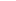 РейтингРейтингАргументи щодо переваги обраної альтернативи/причини відмови  від альтернативиАргументи щодо переваги обраної альтернативи/причини відмови  від альтернативиОцінка ризику зовнішніх чинників на дію запропонованого регуляторного актаОцінка ризику зовнішніх чинників на дію запропонованого регуляторного актаЗалишити існуючі тарифиЗалишити існуючі тарифиНе сприяє розв’язанню  визначеної проблемиНе сприяє розв’язанню  визначеної проблемиХХЗалишити  формування тарифів у вільному режимі ціноутворення за умови  відміни державного регулювання тарифів на послугиЗалишити  формування тарифів у вільному режимі ціноутворення за умови  відміни державного регулювання тарифів на послугиНе можливе без внесення відповідних  змін до законодавчих  документівНе можливе без внесення відповідних  змін до законодавчих  документівХХПрийняти  регуляторний акт, що передбачає затвердження економічно обгрунтованих тарифів на послугиПрийняти  регуляторний акт, що передбачає затвердження економічно обгрунтованих тарифів на послугиНадання якісних послуг за економічно обгрунтованою  вартістю;Покращення результатів  фінансово – господарської діяльності ДиспансеруНадання якісних послуг за економічно обгрунтованою  вартістю;Покращення результатів  фінансово – господарської діяльності ДиспансеруУ разі підвищення  тарифів на комунальні послуги, розміру мінімальної заробітної плати , тощо розмір вартості послуг буде переглянутий ДиспансеромУ разі підвищення  тарифів на комунальні послуги, розміру мінімальної заробітної плати , тощо розмір вартості послуг буде переглянутий Диспансером№ п/пНайменування статей витратСума (грн.)1Витрати на  заробітну плату32,212Відрахування до соціальних фондів (22%)7,093Сировина і матеріали14,204Накладні витрати ( 50%)16,105Собівартість послуги69,606Рентабельність  - 20%13,927Вартість послуги83,528ТАРИФ83,52№№з/пВиди консультацій (публічні консуль тації прямі (круглі столи,  наради, робочі зустрічі тощо), інтернет – консультації  прямі (інтернет – форуми, соціальні мережі тощо), запити ( до підприємців, експертів, науковців тощо)Кількість учасників  консультацій,осібОсновні  результати консультацій             (опис)1Робочі зустрічі,наради (консультації ):-ТОВ «Інфузія»-ТОВ «Телесвіт»-ТОВ «Вінклад»-Вінницька регіональна державна  лабораторія-КП ОС Аптека №1-Вінницька міська аптека-Медтехніка7Надана інформація  про вартість  та якість проведення послуг2Телефонні розмови :-Група Хайтем системи»-ТОВ «Гальваномастер»-Управління механізованого будівництва-ТОВ «Поділляспецбуд»-ООО «ЕнергоКонтроль»-ТОВ «Газінвест-пром»-РМЦ БДМ-УДЦ Радіочастот-ТОВ «Інтертрейдінвест»-КАМІНТОВ-ТОВ «Український дом цегли»- ВПУ ЛДУБЖД12Уточнення інформації  щодо витрат суб’єктів  господарювання на виконання вимог регулювання№  з/пНайменування  оцінкиУ перший рік(стартовий рік  впровадження  регулювання 2018 р),  грн.Періодичні              (за наступний рік    2019 ),грн.Витрати за  п’ять  роківОцінка ‘’ прямих ’’ витрат  суб’єктів малого підприємництва  на  виконання вимог регулюванняОцінка ‘’ прямих ’’ витрат  суб’єктів малого підприємництва  на  виконання вимог регулюванняОцінка ‘’ прямих ’’ витрат  суб’єктів малого підприємництва  на  виконання вимог регулюванняОцінка ‘’ прямих ’’ витрат  суб’єктів малого підприємництва  на  виконання вимог регулюванняОцінка ‘’ прямих ’’ витрат  суб’єктів малого підприємництва  на  виконання вимог регулювання1Придбання необхідного  обладнання( пристроїв, машин, механізмів)0002Процедури повірки та / або постановки на відповідний облік у визначеному  органі0003Процедури  експлуатації обладнання (експлуатаційні  витрати – витратні матеріа  -ли ) 0004Процедури обслуговування  обладнання (технічне обслуговування )0005Інші процедури:Витрати на оплату послуг Закладу по  суб’єктах  малого  господарювання,у   т.ч.5343,545343,5426717,701ТОВ «Інфузія»160,95160,95804,752Група Хайтем системи160,95160,95804,753ТОВ «Вінклад»160,95160,95804,754ТОВ «Телесвіт»225,33225,331126,655Вінницька регіональна державна лабораторія643,80643,8032196ТОВ «Гальваномастер»354,09354,091770,457Управління механізованого будівництва128,76128,76643,88ТОВ «Поділляспецбуд»997,89997,894989,459ООО «ЕнергоКонтроль»96,5796,57482,8510Медтехніка965,70965,704828,511ТОВ «Газінвест-пром»225,33225,331126,6512КП ОС Аптека №196,5796,57482,8513РМЦ БДР289,71289,711448,5514УДЦ Радіочастот32,1932,19160,9515ТОВ «Інтертрейдінвест»225,33225,331126,6516Вінницька міська аптека193,14193,14965,717ТОВ «Український дом цегли»96,5796,57482,8518ВПУ ЛДУБЖД160,95160,95804,7519КАМІНТОВ128,76128,76643,806Разом на одного суб’єкта господарювання , в  середньому ,     грн(сума   рядків   1+2…..+19): 19281,24281,241406,207Кількість   суб’єктів малого підприємництва, що мають виконати вимоги регулю -вання,     одиниць1919198 Сумарно ,    грн.( рядок 6 х рядок 7)5343,545343,5426717,70Оцінка вартості адміністративних процедур суб’єктів  малого підприємництва щодо виконання регулювання та  звітуванняОцінка вартості адміністративних процедур суб’єктів  малого підприємництва щодо виконання регулювання та  звітуванняОцінка вартості адміністративних процедур суб’єктів  малого підприємництва щодо виконання регулювання та  звітуванняОцінка вартості адміністративних процедур суб’єктів  малого підприємництва щодо виконання регулювання та  звітуванняОцінка вартості адміністративних процедур суб’єктів  малого підприємництва щодо виконання регулювання та  звітування9Процедура отримання первинної інформації про вимоги регулювання:3723,00: 166,08 :60 хв. х 30 хв.= 11,20 грн.Де :3723,00 грн. мінімальна заробітна плата166,08  норма тривалості робочого часу30,0 хв. витрати часу на отримання інформації  про тарифи11,2011,2056,0010 Процедури організації вико-нання вимог регулювання3723,00: 166,08 :60 хв. х 10 хв.= 3,73 грн.Де :3723,00 грн.  розмір посад. окладу за ЄТС166,08  норма тривалості робочого часу10,0 хв. витрати часу на отримання інформації  про виконання послуги та здійснення оплати3,733,7318,6511Процедури офіційного звітування00012Процедури щодо забезпе -чення процесу перевірок00013Інші процедури00014Разом , грн.(сума рядків 9+10+11+10+12+13)14,9314,9374,6515Кількість   суб’єктів малого підприємництва, що мають виконати вимоги регулю-вання,     одиниць19191916Сумарно , грн. (рядок 14 х рядок 15)     283,67283,671418,35№ з/пПоказникПерший рік  регулювання                                ( стартовий 2018р.)За п’ять років1Оцінка ‘’ прямих ’’ витрат  суб’єктів малого підприємництва  на  вико-нання  вимог регулювання5343,5426717,702Оцінка вартості адміністративних процедур суб’єктів  малого підприємництва щодо виконання регулювання та  звітування283,671418,353Сумарні витрати малого підприєм -ництва на виконання запланованого регулювання5627,2128136,054Бюджетні витрати на адміністрування  регулювання  суб’єктів малого підприємництва005Сумарні витрати на виконання запла-нованого регулювання5627,2128136,05ПоказникЗа  2017 рік     фактПрогнозні  значення на  2018 р та  на наступні рокиНадходження до спеціального фонду,  тис.грн.332,3665,0Надходження до спеціального фонду Закладу від надання  даного виду платних послуг ,  тис.грн.181,8365,0Кількість  осіб, які отримали медичні послуги,  чол.24502450Кількість  суб’єктів  господарювання, що отримали медичні послуги,  один.  у т.ч6868Великі(більше  250 працюючих)2929Середні( з 50 до  250 працюючих)2020Малі( до 50 працюючих)1919Мікро(не більше  10 працюючих)00